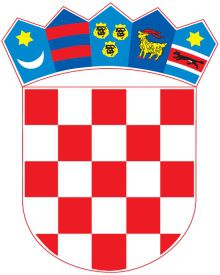         REPUBLIKA HRVATSKA          ZADARSKA ŽUPANIJA OSNOVNA ŠKOLA KRUNE KRSTIĆA                   Z   A   D   A   RZadar,  13. veljače 2024. godineKLASA: 602-01/23-01/163URBROJ: 2198-1-2-23-7Na temelju Pravilnika o izvođenju izleta, ekskurzija i drugih odgojno-obrazovnih aktivnosti izvan škole („Narodne novine“, 67/14., 81/15 i 53/21.), roditelji učenika četvrtih razreda OŠ Krune Krstića na roditeljskom sastanku održanom  dana 13.2.2024.godine donijeli suODLUKUo neodabiru zbog proceduralne pogreške.II.Ova odluka stupa na snagu danom donošenja i objavljuje se na internetskoj stranici škole.Predsjednik  Povjerenstva            Goran Ćuk